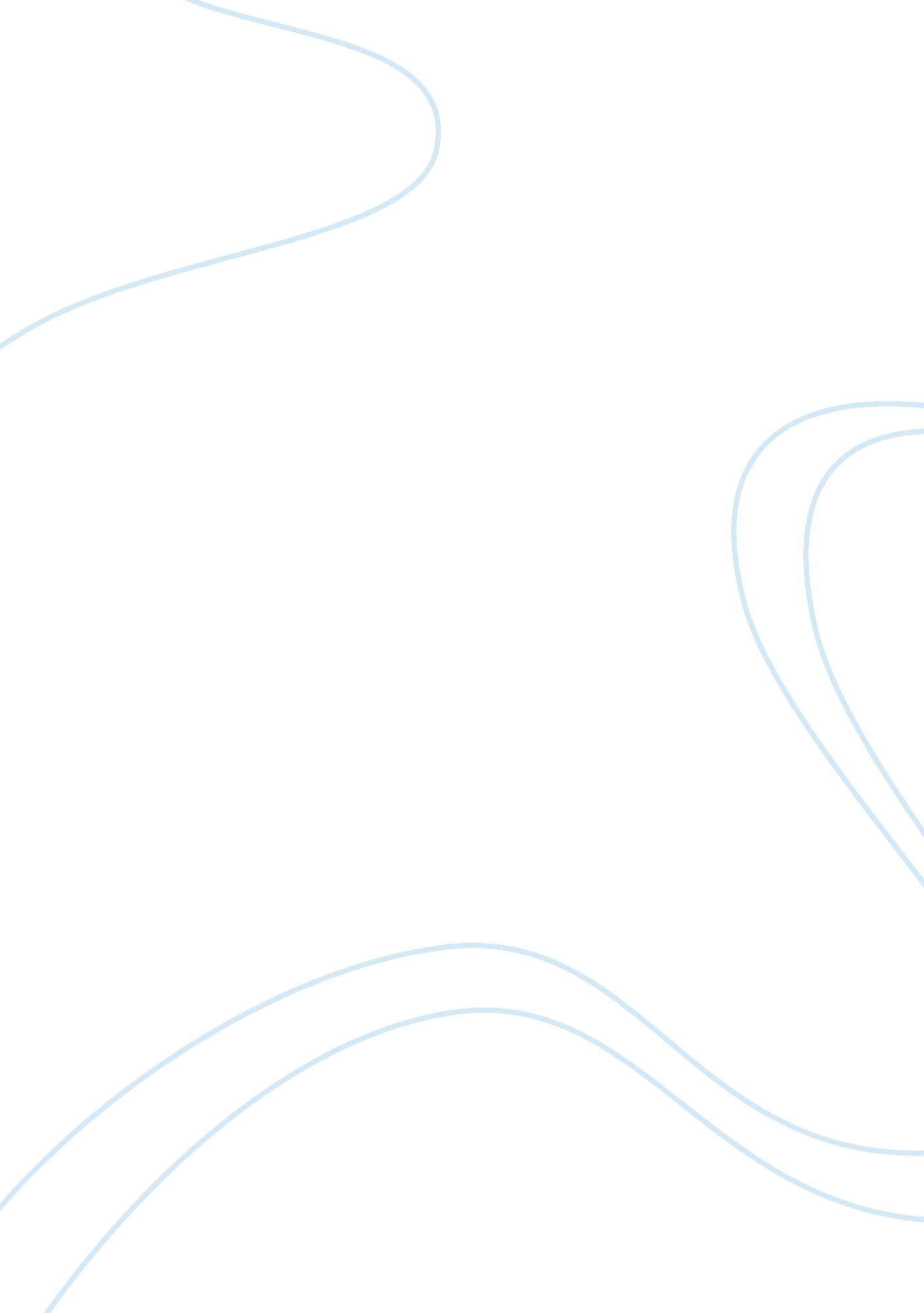 Today’s kids are not falling into bad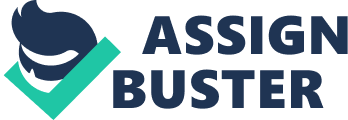 Today’s topic is ‘ Stay at home Moms versus working Moms’ I would like to express my views in favour of Stay at home Moms-The Nature’s greatest givers’-selfless, with a heart overflowing with love for their family. It is a common belief that mothers, who stay at home, are able to bring up their children better than those who are working, rightly so because they are able to devote the whole day to their children. Their bonding with their kids becomes strong. They are also able to instill values which they feel are important for their children. It also gives the mothers a chance to enjoy their children. Mothers, who stay at home, can take good care of their children’s health. They can prepare healthy nutritious meals for them and look after them. They can ensure that their kids are not falling into bad company and can supervise their studies, too. However, it can also have certain disadvantages and I am sure my worthy opponents would agree-those children of stay at home Moms tend to become more dependent on their mothers. They are afraid to leave their moms whether they are in school or when they have to be left with their friends. They expect their mothers to be’ on call ‘ all the time. Thus, at times, it can become very difficult for mothers to cope up with their children. Moreover, mothers, who stay at home, may often feel depressed because they are not bringing any income home; the result is that most of the time they have to depend for little things on their husbands as they are economically dependent on them. At times, they are taken for granted by their family as they are always there for every one, taking care of their needs. I do not deny that mothers, who work, get a chance to be someone else other than just being Moms and as they are financially strong they hold a strong position at home. But the disadvantage is that mothers, who work, do not get enough time to spend with their children and this can make them feel guilty. Moreover, they have to depend upon caretakers to look after their children who are left unattended at home. The children imbibe all values from their caretakers and therefore they may grow up into individuals with conflicting values- confused and thirsting for attention and love. At times such children can also become wayward. Thus, the investment made by stay at home Moms is much greater than working Moms who are able to fulfill the materialistic needs of their wards but have to compromise on the time they can spare for them. In the end, I am sure the house would agree with me that it is for mothers to decide what legacy they want to leave behind for their children. 